pielikumsuzaicinājums piedalītiestirgus izpētē“Manekenu un mulāžas iegāde”.TEHNISKĀ SPECIFIKĀCIJA Nr. 7Tirgus izpētes dalībnieks: 	(dalībnieka nosaukums)2024.gada ___._______         (paraksts) *	   (paraksta atšifrējums)*ŠIS DOKUMENTS IR PARAKSTĪTS AR DROŠU ELEKTRONISKO PARAKSTU UN SATUR LAIKA ZĪMOGUNosaukumsSpecifikācijas apraksts un prasībasPretendenta piedāvājumsPRIEKŠMETSAizrīšanās manekens (zīdainis) - Child Choking Manikin With Carry Bag.PIELIETOJUMSBērna rumpja manekens, nodrošina efektīgu svešķermeņu izraidīšanas treniņu. Kad tiek veiktas pareizas tīrīšanas procedūras, manekens izstums objektu, kas rada šķēršļus.KOMPLEKTĀCIJAAizrīšanās manekens (bērns);apģērbs;divi svešķermeņi uz auklas; pārnēsāšanas soma;kopšanas un lietošanas instrukcija. 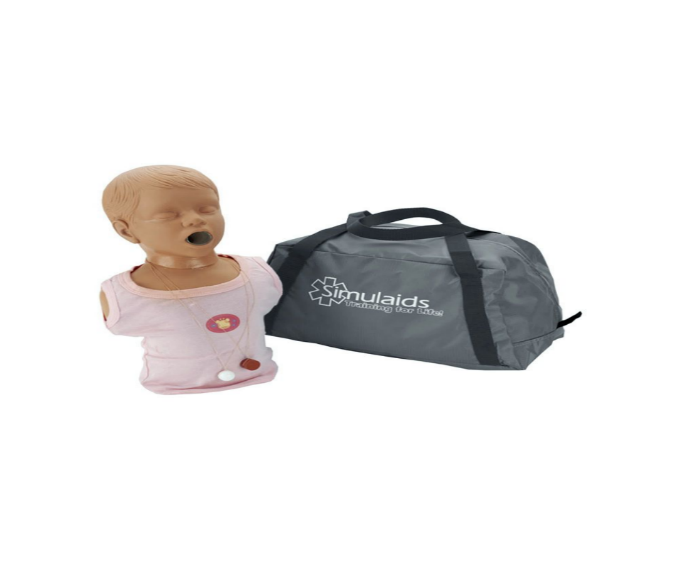 1. att. Aizrīšanās manekens (zīdainis).(attēlam ir ilustratīva nozīme)TEHNISKĀS PRASĪBAS       Bērna aizrīšanās manekens ar pārnēsājamo somu darbojas pēc principa, lai attīrītu aizsprostotus elpceļus ar piespiedu gaisu, kas tiek ģenerēts ar atbilstošu procedūru vēdera grūdieniem vai sitieniem mugurā.Kad objekts ir ievietots elpceļos, apmācāmajam vai izglītojamajam jāizmanto anatomiskie orientieri vai algoritmi, lai izlemtu, kur novietot rokas, un izlemtu, cik liels spiediens ir nepieciešams, lai veiktu manevru. Pieliekot atbilstošu spēku, apmācāmie vai izglītojamie tiek apbalvoti ar izraidītā objekta vizuālu apstiprinājumu.Manekens ietver ribu karkasu, suprasternālu iegriezumu, lai nodrošinātu anatomisku atsauci, svešķermenis elpceļu obstrukcijai, krekls un mīksta soma.KVALITĀTES PRASĪBASIzstrādājumam jānodrošina droša lietošana, tas nedrīkst ievainot vai radīt apdraudējumu lietotājam.Izstrādājuma kopšanas, fizikāli mehāniskās ilgizturības, krāsu noturības īpašībām jāatbilst drošības prasībām un pienācīgās kvalitātes līmenim visā garantijas paredzētajā lietošanas laikā.Nav pieļaujama netīrumu klātbūtne, neparedzētu komponenšu atdalīšanās vai cita veida neregularitātes, vai deformācijas.IEPAKOJUMSPārnēsājama soma. Iepakojumam jānodrošina droša uzglabāšana un pasargāšana no apkārtējās vides.GARANTIJAS PRASĪBASGarantijas laiks - ne mazāk kā 24 (divdesmit četri) mēneši no piegādes brīža.PAPILDU PRASĪBASManekenam  jābūt tīrāmam un dezinficējamam, izmantojot dezinfekcijas līdzekļus.Jābūt pievienotai detalizētai lietošanas un kopšanas instrukcijai latviešu un/vai angļu valodā.INFORMĀCIJA PAR IESPĒJĀM PIEGĀDĀT VAI SNIEGT TEHNISKAI SPECIFIKĀCIJAI ATBILSTOŠU PRECIINFORMĀCIJA PAR IESPĒJĀM PIEGĀDĀT VAI SNIEGT TEHNISKAI SPECIFIKĀCIJAI ATBILSTOŠU PRECI(Aizpilda, ja attiecināms)PRECES PIEGĀDES IZPILDES TEERMIŅŠ IESPĒJAMO LĪGUMSAISTĪBU GADĪJUMĀ.PRECES PIEGĀDES IZPILDES TEERMIŅŠ IESPĒJAMO LĪGUMSAISTĪBU GADĪJUMĀ.(Aizpilda, ja attiecināms)NEVARAM SNIEGT TEHNISKĀ SPECIFIKĀCIJĀ ATBILSTOŠU PRECI, TAČU VARAM PIEDĀVĀT LĪDZVĒRTĪGU VAI LABĀKU PRECI, KAS NODROŠINA TEHNISKAJĀ SPECIFIKĀCIJĀ MINĒTO FUNKCIONALITĀTI (lūdzu atbildi izvērst vai atsūtīt savu piedāvājumu)NEVARAM SNIEGT TEHNISKĀ SPECIFIKĀCIJĀ ATBILSTOŠU PRECI, TAČU VARAM PIEDĀVĀT LĪDZVĒRTĪGU VAI LABĀKU PRECI, KAS NODROŠINA TEHNISKAJĀ SPECIFIKĀCIJĀ MINĒTO FUNKCIONALITĀTI (lūdzu atbildi izvērst vai atsūtīt savu piedāvājumu)(Aizpilda, ja attiecināms)